中国人民财产保险股份有限公司浙江省分公司人才招聘公告中国人民财产保险股份有限公司（PICC，简称中国人保财险）是中央管理企业（央企）。公司是目前中国内地最大的财险公司，总部设于北京。前身是1949年10月20日经政务院批准成立的中国人民保险公司。中国人保财险是中国人民保险集团公司旗下标志性主业，在国内外保险市场享有卓著声誉。2003年11月6日，公司在香港联交所成功挂牌上市。2023年中国人保集团列美国《财富》杂志世界500强榜单第120位。中国人保财险浙江省分公司是人保财险系统内最优秀的省级分公司之一，是浙江财险市场规模最大、实力最强、最具竞争力的财产保险公司。公司下辖有市分公司10家，县级经营单位100余家，机构网络遍布全省各地，员工10000多人，在浙江财险市场发挥着主导作用，为浙江经济发展、社会稳定、共同富裕示范区建设等做出积极贡献。根据公司发展需要，现面向全日制高等院校公开招聘人才，携手共创中国人保财险美好明天。    一、招聘岗位、人数、公司及工作地点、月薪资范围1．管理培训生  10人   杭州、温州、金华、绍兴、湖州、衢州、舟山等7家公司城区  6000-10000元/月2. 财务岗  6人 温州、台州、嘉兴、绍兴、湖州等5家公司城区  5000-9000元/月3. 综合岗  6人  台州、嘉兴、绍兴、湖州、丽水等5家公司城区  5000-9000元/月4. 软件开发岗  5人  杭州、嘉兴、绍兴、丽水等4家公司城区  6500-10000元/月5. 法律事务岗  2人  绍兴、丽水等2家公司城区  5000-8000元/月6. 党建工作岗  1人  金华公司城区  6000-9000元/月7. 业务管理岗  8人  温州、台州、金华、嘉兴、绍兴、湖州、丽水等7家公司城区  5000-9000元/月8. 市场企划岗  2人  金华、丽水等2家公司城区  6500-9000元/月  全省系统范围内还有更多优质岗位，具体信息敬请登录公司官网：http://picc.zhiye.com/xiaoyuan 查看。二、工作职责管理培训生1．开展市公司部门各岗位轮岗锻炼培养，培养期满后，根据公司发展需求和个人意愿确定选择。财务岗根据国家财经纪律和公司财务管理规定，做好日常财务管理和监督检查工作；分析公司经营情况和财务状况，形成分析报告并提供决策建议；负责资金预算的编制，制定、完善并实施公司绩效考核办法，做好本单位费用、工资等各项财务资源的配置及落地工作；负责本单位费用初审、单据收集，协调并配合各项内外部检查和审计等工作。综合岗1．负责做好会议组织保障、文字材料撰写等工作；2．落实公司各项对外宣传工作，执行公司企业文化建设和精神文明建设等各项工作；3．负责公司办公物品采购报销等后勤保障事宜；4.负责公司档案整理及归档、单证管理、日常办公的综合协调服务；5.协助综合部负责人完成人力资源管理相关工作。软件开发岗开发及制作公司所需小程序及系统；提供公司现有运维体系技术支持；负责计算机操作系统及软硬件方面的技术支持。法律事务岗负责实施市分公司整体合规工作具体计划；开展合规风险管理，开展内控项目检查及评价，开展依法合规经营考核评价，撰写市分公司合规报告；负责市分公司授权经营管理；负责市分公司规章制度的管理，开展规范性文件合规审查，对外签署合同的法律审核，督促协调主办部门实施规章制度评估工作，定期归集市分公司现行规章制度；负责市分公司及所辖县支公司行政处罚案件、监管评价文件管理工作；组织、协调市分公司及所辖县支公司开展反洗钱、防范非法集资各项工作；开展合规文化教育与培训，接受所辖分支机构及员工有关合规问题的咨询。党建工作岗根据党建制定和省分公司有关规定，加强本公司党组织建设；组织落实各级领导班子及领导干部政治思想建设；指导基层党组织党员队伍建设，做好入党积极分子培训，发展新党员工作；负责公司党费的收缴、管理和使用工作，做好党内统计年报工作。业务管理岗负责公司财产保险等各类业务的日常管理；协助制定并落实经营指标、执行相关承保制度，监控风险；负责业务经营情况指导、监督与检查等工作，实施业务考核评价和发展指标分析。市场企划岗研究地方政策方针、行业监管政策、市场发展趋势，提出政策建议；编制年度业务预算和年度经营企划方案，并做好过程性管理；撰写各种分析报告、工作报告和汇报材料。三、资格条件（一）基本条件1．具有高度的事业心和责任感，遵纪守法，诚实守信，踏实肯干，热爱保险事业；2．应聘者要对应聘岗位有一定了解和认识，具备胜任应聘岗位工作的专业技术知识，计算机运用熟练，在校期间成绩优异，优秀毕业生和学生干部优先；3．具有较强的学习能力、沟通协调能力、口头及文字表达能力；4．身体健康，具有良好的心理素质；5．浙江省及周边省市人员优先。（二）岗位条件1.管理培训生（1）全日制普通高等教育大学本科及以上学历，省公司和杭州市分公司需全日制硕士及以上学历；（2）专业不限；2．财务岗（1）全日制普通高等教育大学本科及以上学历；（2）会计、财务管理、审计等相关专业；3．综合岗（1）全日制普通高等教育大学本科学历及以上学历；（2）汉语言文学、人力资源、文秘、新闻学、行政、英语、管理类等相关专业；4．软件开发岗（1）全日制普通高等教育大学本科学历及以上学历，杭州市分公司需全日制硕士及以上学历；（2）计算机、软件、电子信息、信息安全等相关专业；5．法律事务岗（1）全日制普通高等教育大学本科学历及以上学历；（2）法学、法律等相关专业；6．党建工作岗（1）全日制普通高等教育大学本科学历及以上学历；（2）人力资源管理、文学类等专业优先；7．业务管理岗（1）全日制普通高等教育大学本科学历及以上学历；（2）财会、金融、保险、市场营销、统计等相关专业；8．市场企划岗（1）全日制普通高等教育大学本科学历及以上学历；（2）经济管理，金融，财会相关专业优先；四、招聘安排本次招聘工作的流程和时间节点如下：在线简历投递（公司同步进行简历筛选）：2024年3月11日-4月5日；笔试：2024年4月中旬面试：结合笔试结果，分批次陆续开展；体检政审、签订协议：结合面试结果，分批次陆续开展，2024年6月底前全部完成。五、报名须知1.报名方式：请直接登录官网http://picc.zhiye.com/xiaoyuan或扫描下方二维码进行报名。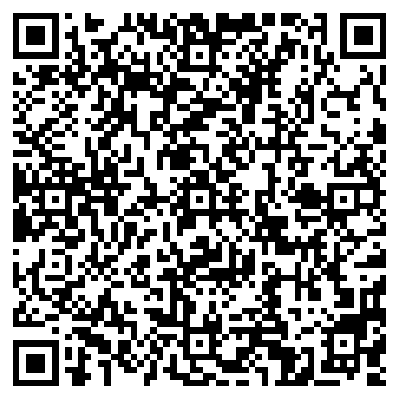      2.联系方式：    地址：杭州市中河中路66号906室中国人民财产保险股份有限公司浙江省分公司人力资源部    邮编：310009    联系人：王先生    联系电话：0571-87808922 邮箱：wanglin160@zhej.picc.com.cn3.简历投递截止时间：2024年4月5日六、其他1.我们承诺对应聘者资料保密，所有资料仅作为招聘使用。   2.此次未选聘者资料，将收入公司备选人才库保存，恕不退还。